Постоянная комиссия по местному самоуправлению, правовым вопросам и безопасности населения Совета депутатов ЗАТО г. Зеленогорска, рассмотрев представление прокурора ЗАТО г. Зеленогорска от 11.05.2016 № 7-01-2016 «Об устранении нарушений законодательства о противодействии коррупции», установила следующее.Депутаты Совета депутатов ЗАТО г. Зеленогорска Бурмага В.Я., Флягин И.А. обязаны были представить не позднее 30.04.2016 сведения о своих доходах, расходах, об имуществе и обязательствах имущественного характера, а также о доходах, расходах, об имуществе и обязательствах имущественного характера своих супруги (супруга) и несовершеннолетних детей по форме справки, утвержденной Указом Президента Российской Федерации от 23.06.2014 № 460 (далее - справка о доходах).Распоряжением Главы ЗАТО г. Зеленогорска от 18.02.2016 № 6-рг «О предоставлении лицами, замещающими муниципальные должности, помощниками Главы ЗАТО г. Зеленогорска сведений о доходах, расходах, об имуществе и обязательствах имущественного характера» депутаты Совета депутатов ЗАТО г. Зеленогорска обязаны были представить справки о доходах на бумажном носителе в отдел трудовых отношений, муниципальной службы и кадровой политики Администрации ЗАТО г. Зеленогорска (далее – отдел).Однако депутатами Совета депутатов ЗАТО г. Зеленогорска Бурмагой В.Я., Флягиным И.А. справки о доходах не были представлены в отдел в срок, установленный Законом Красноярского края от 07.07.2009 № 8-3542 «О представлении гражданами, претендующими на замещение должностей муниципальной службы, замещающими должности муниципальной службы и муниципальные должности, сведений о доходах, об имуществе и обязательствах имущественного характера, а также о представлении лицами, замещающими должности муниципальной службы и муниципальные должности, сведений о расходах». Депутатом Совета депутатов ЗАТО г. Зеленогорска Бурмагой В.Я. справка была представлена в отдел 11.05.2016, депутатом Совета депутатов ЗАТО г. Зеленогорска Флягиным И.А. - 05.05.2016.Таким образом, депутатами Совета депутатов ЗАТО г. Зеленогорска Бурмагой В.Я., Флягиным И.А. нарушены требования части 7.1 статьи 40 Федерального закона от 06.10.2003 № 131-ФЗ «Об общих принципах организации местного самоуправления в Российской Федерации», части 4 статьи 12.1 Федерального закона от 25.12.2008 № 273-ФЗ «О противодействии коррупции», части 1 статьи 3 Федерального закона от 03.12.2012 № 230-ФЗ «О контроле за соответствием расходов лиц, замещающих государственные должности, и иных лиц их доходам», статьи 2 Закона Красноярского края от 07.07.2009 № 8-3542 «О представлении гражданами, претендующими на замещение должностей муниципальной службы, замещающими должности муниципальной службы и муниципальные должности, сведений о доходах, об имуществе и обязательствах имущественного характера, а также о представлении лицами, замещающими должности муниципальной службы и муниципальные должности, сведений о расходах».На основании вышеизложенного, в соответствии с частью 7.1, пунктом 10 части 10, частью 11 статьи 40 Федерального закона от 06.10.2003 № 131-ФЗ «Об общих принципах организации местного самоуправления в Российской Федерации», пунктом 11 части 1 статьи 32 Устава города, Совет депутатов ЗАТО г. ЗеленогорскаР Е Ш И Л:Прекратить досрочно полномочия депутатов Совета депутатов ЗАТО г. Зеленогорска в связи с неисполнением обязанности, предусмотренной частью 4 статьи 12.1 Федерального закона от 25.12.2008 № 273-ФЗ «О противодействии коррупции»:Бурмаги Василия Яковлевича, избранного по одномандатному избирательному округу № 22 г. Зеленогорска;Флягина Игоря Алексеевича, избранного по одномандатному избирательному округу № 17 г. Зеленогорска.Настоящее решение вступает в силу с момента принятия и подлежит опубликованию в газете «Панорама».Глава ЗАТО г. Зеленогорска						П.Е. Корчашкин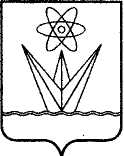 СОВЕТ ДЕПУТАТОВЗАКРЫТОГО АДМИНИСТРАТИВНО-ТЕРРИТОРИАЛЬНОГО ОБРАЗОВАНИЯГОРОДА ЗЕЛЕНОГОРСКАКРАСНОЯРСКОГО КРАЯРЕШЕНИЕСОВЕТ ДЕПУТАТОВЗАКРЫТОГО АДМИНИСТРАТИВНО-ТЕРРИТОРИАЛЬНОГО ОБРАЗОВАНИЯГОРОДА ЗЕЛЕНОГОРСКАКРАСНОЯРСКОГО КРАЯРЕШЕНИЕСОВЕТ ДЕПУТАТОВЗАКРЫТОГО АДМИНИСТРАТИВНО-ТЕРРИТОРИАЛЬНОГО ОБРАЗОВАНИЯГОРОДА ЗЕЛЕНОГОРСКАКРАСНОЯРСКОГО КРАЯРЕШЕНИЕСОВЕТ ДЕПУТАТОВЗАКРЫТОГО АДМИНИСТРАТИВНО-ТЕРРИТОРИАЛЬНОГО ОБРАЗОВАНИЯГОРОДА ЗЕЛЕНОГОРСКАКРАСНОЯРСКОГО КРАЯРЕШЕНИЕ23.06.2016г. Зеленогорскг. Зеленогорск№ 25-152рО досрочном прекращении полномочий депутатов Совета депутатов ЗАТО г. Зеленогорска Бурмаги В.Я., Флягина И.А.О досрочном прекращении полномочий депутатов Совета депутатов ЗАТО г. Зеленогорска Бурмаги В.Я., Флягина И.А.